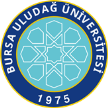 BURSA ULUDAĞ ÜNİVERSİTESİSosyal Bilimler Enstitü Müdürlüğüne           …./…./2022 tarihinde yapılan Covid-19 test sonucum Pozitif olarak çıktığından aşağıda belirtmiş olduğum ders / derslerin yarıyıl sonu / bütünleme sınavına / sınavlarına katılamadım.         Tarafıma Mazeret sınav hakkı verilmesi hususunda gereğini bilgilerinize arz ederim.                       												 / 02 / 2022                                                                                              Adı Soyadı								İmza Ek : Rapor (      Adet)Adres:Telefon:E-mail Adresi: Dersin KoduDersin AdıSınavın Yapıldığı Tarih ve Saat